$35,000.00ROWE – SHILLINGSTAD516 EAST GRAND CROSSING, MOBRIDGE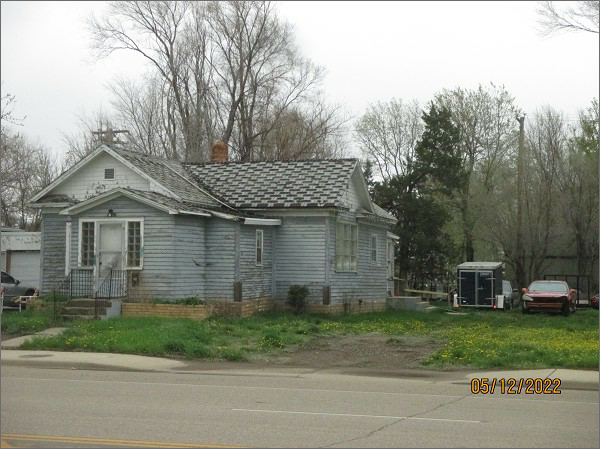 MOBRIDGE FAIRVIEW ADDN LOTS 4 THRU 7 BLOCK 28RECORD #5167LOT SIZE 100’ X 140’                                                   MAIN LIVING 976 SQ FTSINGLE FAMILY – 1 STORY                                        2 BEDROOMS 1 ½ BATHSPOOR CONDITION & QUALITY                                 SOLID WALL PORCH 147 SQ FTBUILT IN 1930                                                              OPEN SLAB 195 SQ FT2014; ROOF POOR, LAP SIDING POORALUMINUM WINDOWS POORWINDOW AIRSOLD ON 11/19/21 FOR $35,000ASSESSED IN 2021 AT $27,110                                   RECORD #5167SOLD ON 10/14/11 FOR $8,375ASSESSED IN 2016 AT $15,560